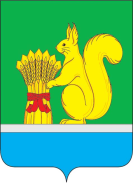 О награждении Почетной грамотойУржумской районной Думы Уржумского муниципального района Кировской области Гребневой Татьяны Николаевны	В соответствии со статьей 25 Устава муниципального образования Уржумский муниципальный район Кировской области, Положением о Почетной грамоте и Благодарственном письме Уржумской районной Думы муниципального образования Уржумский муниципальный район Кировской области утвержденным решением Уржумской районной Думы от 27.05.2020 № 40/319, ходатайством КОГБУЗ «Уржумская ЦРБ», Уржумская районная Дума  решила:1.За многолетний добросовестный труд в системе здравоохранения, высокий профессионализм, большой личный вклад в организацию работы по оказанию медицинской помощи населению Уржумского района и в связи с празднованием Дня медицинского работника наградить Почетной грамотой Уржумской районной Думы Уржумского муниципального района:Гребневу Татьяну Николаевну, медицинскую сестру Кировского государственного бюджетного учреждения здравоохранения «Уржумская центральная районная больница».2.Настоящее решение вступает в силу с момента его принятия и подлежит опубликованию в «Информационном бюллетене органов местного самоуправления Уржумского района Кировской области».Председатель Уржумской районной Думы                                                                         Л.Ю. Воробьева УРЖУМСКАЯ РАЙОННАЯ ДУМА ШЕСТОГО СОЗЫВАРЕШЕНИЕ30.05.2023                                                                                                 №  17/149                                           г. Уржум, Кировской области